СОБРАНИЕ ДЕПУТАТОВИВАНЧИКОВСКОГО СЕЛЬСОВЕТА ЛЬГОВСКОГО РАЙОНА РЕШЕНИЕот 12 января 2023г  № 02Об утверждении Положения о размерах и условиях оплаты труда выборного должностного лица органа местного самоуправления — Главы Иванчиковского сельсовета Льговского района, осуществляющего свои полномочия на постоянной основе:В соответствии с Трудовым кодексом Российской Федерации, Бюджетным кодексом Российской Федерации, Федеральным законом от 06.10.2003 N2 131-ФЗ «Об общих принципах организации местного самоуправления в Российской Федерации», Законом Курской области от 11.12.1998 N2 35-ЗКО «О гарантиях осуществления главами муниципальных образований полномочий выборных должностных лиц местного самоуправления на постоянной основе», Уставом муниципального образования  «Иванчиковский сельсовет» Льговского района Курской области, Собрание депутатов Иванчиковского сельсовета Льговского района  РЕШИЛО: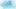 Утвердить прилагаемое Положение о размерах и условиях оплаты труда выборного должностного лица органа местного самоуправления — Главы Иванчиковского сельсовета Льговского района , осуществляющего свои полномочия на постоянной основе.Администрации Иванчиковского сельсовета  Льговского района привести в соответствии с настоящим Решением нормативно-правовые акты Администрации Иванчиковского сельсовета Льговского района и обеспечить финансирование расходов, связанных с реализацией настоящего Решения в пределах средств, предусмотренных в местном бюджете.З. Опубликовать настоящее решение на официальном сайте муниципального образования «Иванчиковский сельсовет» Льговского района Курской области в сети «Интернет».4. Настоящее решение вступает в силу со дня его подписания и распространяется на правоотношения, возникшие с 01 января 2023 года.Председатель Собрания депутатовИванчиковского сельсовета Льговского района                                                          Л.М.ЕвдокимоваГлава Иванчиковского сельсоветаЛьговского района                                                           А.Н.КиреевПриложение  к решению  Собрания депутатов Иванчиковского сельсовета  Льговского района  № 02 от 12 января 2023г.ПОЛОЖЕНИЕо размерах и условиях оплаты труда выборного должностного лица органа местного самоуправления — Главы  Иванчиковского сельсовета Льговского района , осуществляющего свои полномочия                                 на постоянной основе1.0бщие положения1.1. Настоящее Положение о размерах и условиях оплаты труда выборного должностного лица органа местного самоуправления — Главы Иванчиковского сельсовета Льговского района , осуществляющего свои полномочия на постоянной основе (далее - Положение), разработано в соответствии с Трудовым кодексом Российской Федерации, Бюджетным кодексом Российской Федерации, Федеральным законом от 06.10.2003 N2131-ФЗ «Об общих принципах организации местного самоуправления в Российской Федерации», Законом Курской области от 11.12.1998 N2 35-ЗКО статусе глав муниципальных образований и других выборных должностных лиц местного самоуправления в Курской области» (с последующими изменениями), Уставом муниципального образования «Иванчиковский сельсовет» Льговского района Курской области и определяет систему оплаты и стимулирования труда выборного должного лица органа местного самоуправления — Главы Иванчиковского Льговского района , осуществляющего свои полномочия на постоянной основе (далее — Глава Иванчиковского сельсовета Льговского района ).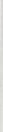 1.2. Расходы, связанные с оплатой труда Главы Иванчиковского сельсовета Льговского района , производятся за счет средств бюджета муниципального образования «Иванчиковский сельсовет» Льговского района Курской области, предусмотренных на соответствующий финансовый год.II. Оплата труда Главы Иванчиковского сельсовета Льговского района Курской области2.1. Главе Иванчиковского сельсовета Льговского района  устанавливается денежное вознаграждение в соответствии с решением Собрания депутатов Иванчиковского сельсовета Льговского района.Денежное вознаграждение Главе Иванчиковского сельсовета Льговского района  подлежит индексации в порядке, установленном федеральными законами и законами Курской области.2.2. Главе Иванчиковского сельсовета  Льговского района  производятся компенсационные и другие выплаты, к которым относятся:единовременная выплата при предоставлении ежегодного оплачиваемого отпуска;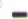  премия; 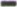  материальная помощь;  денежное поощрение.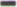 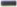 2.3. Главе Иванчиковского сельсовета Льговского района  выплачивается единовременная выплата при предоставлении ежегодного оплачиваемого отпуска, в том числе части ежегодного оплачиваемого отпуска, в размере 30% денежного вознаграждения один раз в год. Решение о единовременной выплате утверждается Собранием депутатов Иванчиковского сельсовета Льговского района на основании ходатайства Председателя Собрания депутатов Иванчиковского сельсовета Льговского района.2.4. Решение о выплате и размере премии Главе Иванчиковского сельсовета Льговского района  за полугодие, год принимается решением Собрания депутатов Иванчиковского сельсовета  Льговского района  на основании ходатайства Председателя Собрания депутатов Иванчиковского сельсовета Льговского района, в размере 30% денежного вознаграждения.2.5. Материальная помощь Главе Иванчиковского сельсовета Льговского района  может выплачиваться в размере 30% денежного вознаграждения в особых случаях (юбилейные даты 50, 55, 60 лет со дня рождения); в случае продолжительной болезни; в случае возникновения чрезвычайной ситуации (причинения вреда имуществу в результате пожара, кражи, стихийного бедствия и иных непредвиденных обстоятельств); в случае смерти близких родственников (супруги, родители, дети).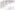 Решение о выплате материальной помощи принимается решением Собрания депутатов Иванчиковского сельсоветам Льговского района  на основании ходатайства, Председателя Собрания депутатов Иванчиковского сельсовета Льговского района.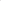 2.6. Главе Иванчиковского сельсовета Льговского района  может выплачиваться денежное поощрение в связи с награждением Государственной наградой, наградой Курской области, Почетной грамотой Курской области, Курской областной Думы в соответствии с федеральным законодательством или законодательством Курской области.Решение о выплате и размере денежного поощрения принимается решением Собрания депутатов Иванчиковского сельсовета Льговского района на основании ходатайства, Председателя Собрания депутатов Иванчиковского сельсовета Льговского района.2.7. Решение о компенсационных и других выплатах и размере указанных выплат Главе Иванчиковского сельсовета Льговского района принимается в пределах утвержденного фонда оплаты труда и при наличии финансовых средств, выделенных по смете расходов на соответствующий финансовый год.III. Ежегодный оплачиваемый отпуск Главы Иванчиковского сельсовета Льговского района 3.1 Главе Иванчиковского сельсовета Льговского района  устанавливается ежегодный основной оплачиваемый отпуск, продолжительностью 28 календарных дней и дополнительный оплачиваемый отпуск, продолжительностью не более 15 календарных дней, которые исчисляются в зависимости от продолжительности общего трудового стажа: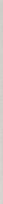 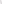 - от 5 до 10 лет — 5 календарных дней, - от 10 до 15 лет -10 календарных днейсвыше 15 лет — 15 календарных дней.3.2. Дополнительный оплачиваемый отпуск суммируется с ежегодным основным оплачиваемым отпуском при исчислении общей продолжительности ежегодного оплачиваемого отпуска.